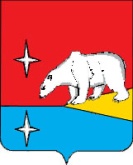 АДМИНИСТРАЦИЯГОРОДСКОГО ОКРУГА ЭГВЕКИНОТПОСТАНОВЛЕНИЕот 18 декабря 2020 г.                                     № 534 - па                                       п. ЭгвекинотО подготовке и проведении Муниципального конкурса «Любимая Чукотка»В целях реализации мероприятий Подпрограммы «Укрепление межэтнических и межрелигиозных отношений на территории городского округа Эгвекинот» Муниципальной программы «Гармонизация межэтнических и межкультурных отношений, профилактика экстремизма на территории городского округа Эгвекинот на 2019-2021 годы», утвержденной Постановлением Администрации городского округа Эгвекинот от 14 ноября 2018 г.               № 365-па, создания условий для реализации мероприятий, посвященных 90-летию со дня образования Чукотского автономного округа, Администрация городского округа ЭгвекинотПОСТАНОВЛЯЕТ:1. Провести в декабре 2020 года Муниципальный конкурс «Любимая Чукотка» (далее – Муниципальный конкурс). 2. Утвердить состав организационного комитета по подготовке к проведению Муниципального конкурса (далее – Оргкомитет) согласно приложению 1 к настоящему постановлению.3. Возложить на Оргкомитет следующие функции:координация деятельности органов местного самоуправления городского округа Эгвекинот, предприятий и организаций, индивидуальных предпринимателей, частных лиц по оперативному решению задач, связанных с подготовкой и проведением Муниципального конкурса;разработка плана мероприятий по подготовке к Муниципальному конкурсу и осуществление контроля за его исполнением, а также целевым и рациональным использованием финансовых ресурсов, выделяемых на проведение Муниципального конкурса;разработка программы и утверждение положения о Муниципальном конкурсе;учет и обобщение предложений, связанных с подготовкой Муниципального конкурса;утверждение состава жюри для подведения итогов и определения победителей Муниципального конкурса.4. Утвердить смету расходов на подготовку и проведение Муниципального конкурса согласно приложению 2 к настоящему постановлению.5. Отделу бухгалтерского учета и отчетности Администрации городского округа Эгвекинот (Миронова Е.А.): 1) произвести оплату расходов согласно смете расходов на проведение Муниципального конкурса из средств, предусмотренных на реализацию мероприятия «Финансирование проектов, направленных на гармонизацию межэтнических и межконфессиональных отношений на территории городского округа Эгвекинот, реализуемых Администрацией городского округа Эгвекинот совместно с национальными общественными организациями» Подпрограммы «Укрепление межэтнических и межрелигиозных отношений на территории городского округа Эгвекинот» Муниципальной программы «Гармонизация межэтнических и межкультурных отношений, профилактика экстремизма на территории городского округа Эгвекинот на 2019-2021 годы», утвержденной Постановлением Администрации городского округа Эгвекинот от 14 ноября 2018 г. № 365-па;2) выдать денежные средства в размере 100 000 (сто тысяч) рублей 00 копеек в подотчет Колесник Т.В., заместителю Главы Администрации городского округа Эгвекинот по делам коренных малочисленных народов Чукотки, вопросам межнациональных отношений и связям с общественностью.6. Настоящее постановление подлежит обнародованию в местах, определенных Уставом городского округа Эгвекинот, размещению на официальном сайте Администрации городского округа Эгвекинот в информационно-телекоммуникационной системе «Интернет» и вступает в силу со дня его обнародования.7. Контроль исполнения настоящего постановления возложить на заместителя Главы Администрации городского округа Эгвекинот по делам коренных малочисленных народов Чукотки, вопросам межнациональных отношений и связям с общественностью          Колесник Т.В.Первый заместитель  Главы Администрации                                                                                          А.М. АбакаровСостав организационного комитета по подготовке к проведению Муниципального конкурса «Любимая Чукотка»Смета расходов на проведение Муниципального конкурса «Любимая Чукотка»	1. Денежное вознаграждение за участие в Муниципальном конкурсе, в том числе:	1 место по номинациям 5 × 10 000 = 50 000 рублей;	2 место по номинациям 5 × 7 000  = 35 000 рублей;	3 место по номинациям 5 × 3000  = 15 000 рублей.ИТОГО по смете расходов: 100000 (сто тысяч) рублей.Приложение 1 к постановлению Администрации городского округа Эгвекинот   от 18 декабря 2020 г. №  534-паПредседатель оргкомитетаПредседатель оргкомитетаАбакаров Абулмуслим Мутаевич- первый заместитель Главы Администрации – начальник Управления промышленной политики Администрации городского округа Эгвекинот.Заместители председателя оргкомитетаЗаместители председателя оргкомитетаЗеленская Наталья Михайловна  - заместитель Главы Администрации – начальник Управления социальной политики городского округа Эгвекинот;Колесник Татьяна Владимировна- заместитель Главы Администрации городского округа Эгвекинот по делам коренных малочисленных народов Чукотки, вопросам межнациональных отношений и связям с общественностью.Члены оргкомитетаЧлены оргкомитетаКолузатов Дмитрий Алексеевич- руководитель филиала региональной общественной организации «Ассоциация коренных малочисленных народов Чукотки» в Иультинском муниципальном районе (по согласованию);Схак Галина Григорьевна- член Совета старейшин филиала региональной общественной организации «Ассоциация коренных малочисленных народов Чукотки» в Иультинском муниципальном районе (по согласованию);Тевлянто Вера Николаевна- член Совета старейшин региональной общественной организации «Ассоциация коренных малочисленных народов Чукотки» (по согласованию);Тойкина Галина Михайловна- директор МАУК «Центр досуга и народного творчества городского округа Эгвекинот» (по согласованию);Шаповалова Наталья Семеновна- председатель Совета депутатов городского округа Эгвекинот (по согласованию).Приложение 2к постановлению Администрации       городского округа Эгвекинот           от 18 декабря 2020 г. № 534 -па